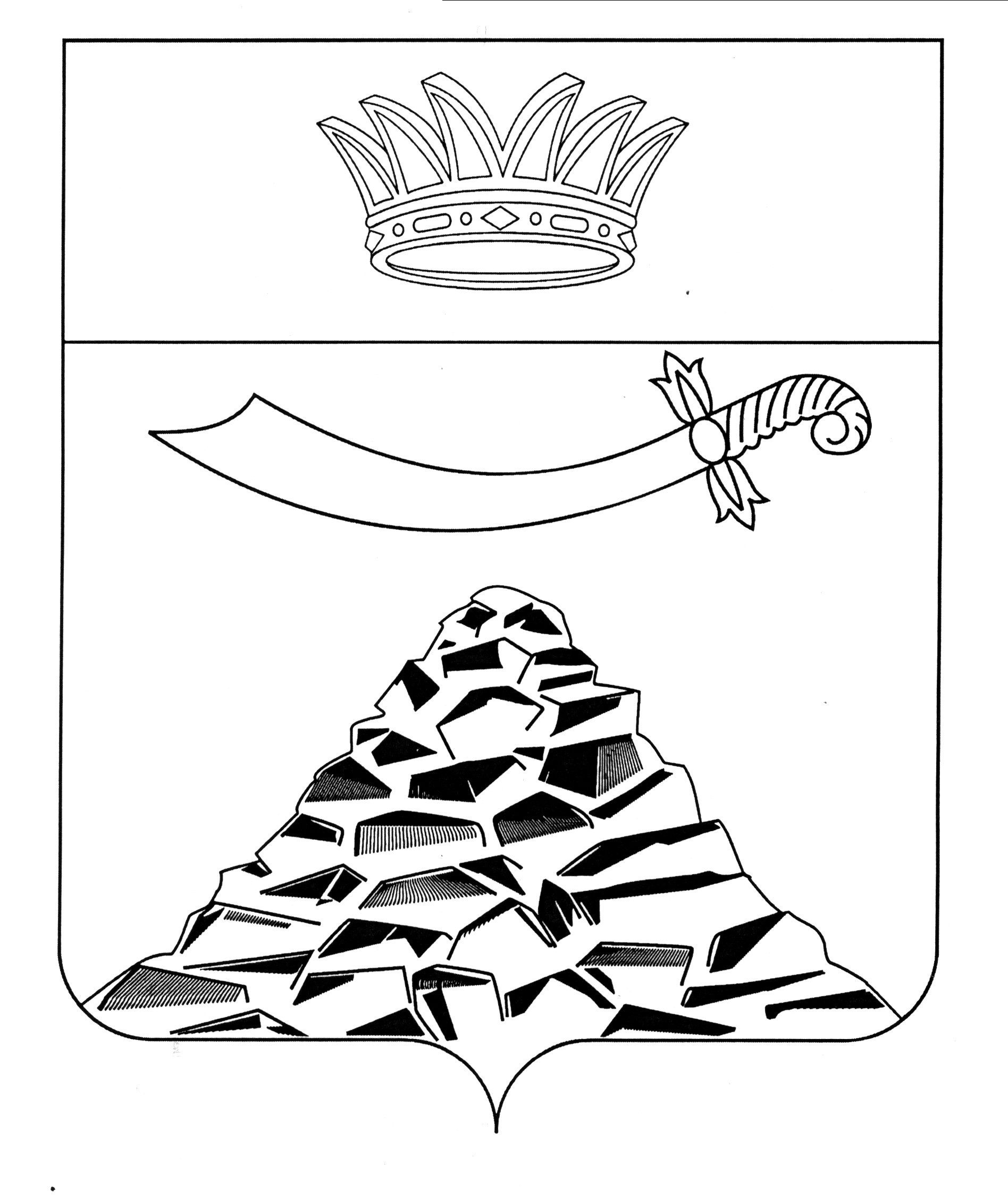 ПОСТАНОВЛЕНИЕАДМИНИСТРАЦИИ МУНИЦИПАЛЬНОГО ОБРАЗОВАНИЯ 
«ЧЕРНОЯРСКИЙ РАЙОН»АСТРАХАНСКОЙ ОБЛАСТИ  от 17.02. 2021г. № 59 О внесении изменений в постановлениеадминистрации МО «Черноярский район»от 31.01.2019 № 38  В связи с кадровыми изменениями администрация МО «Черноярский район»ПОСТАНОВЛЯЕТ: 1.Приложение 2 «Состав общественной комиссии по обеспечению реализации приоритетного проекта «Формирование комфортной городской среды» в Черноярском районе», утверждённое постановлением администрации МО «Черноярский район» от 31.01.2019 № 38  «Об общественной комиссии по обеспечению реализации приоритетного проекта «Формирование комфортной  городской среды» в Черноярском районе» изложить в новой редакции в соответствии с приложением 1 к настоящему постановлению.   2. Начальнику организационного отдела администрации МО «Черноярский район» (Суриковой О.В.) разместить настоящее постановление на официальном сайте администрации МО «Черноярский район».  3. Контроль за исполнением настоящего постановления возложить на первого заместителя главы администрации района, начальника управления сельского хозяйства С.И. Никулина.     Глава района                                                                        Д.М. Заплавнов                                                                                                     Приложение 1                                                                                       УТВЕРЖДЕНО                                                      постановлением                                                                                        администрации МО                                                                                        «Черноярский район»                                                                                       от 17.02.2021г. № 59СОСТАВобщественной комиссии по обеспечению реализации приоритетного проекта «Формирование комфортной городской среды» в Черноярском районе Никулин Сергей Иванович  	            - первый заместитель главы района,                                                                 председатель комиссии Мешков Михаил Александрович         - глава МО «Черноярский сельсовет»,                                                                 заместитель председателя комиссииСмыков Василий Владимирович          - начальник отдела ЖКХ, транспорта и                                                                   газификации администрации района,                                                                   секретарь комиссииЧлены комиссии                                     Шевченко Евгений Васильевич            - глава МО «Село Ушаковка»Невирец Алексей Фёдорович                - заместитель начальника отдела                                                                  финансов и бюджетного планирования                                                                  администрации районаКравцов Андрей Михайлович               - начальник правового управления                                                                  администрации районаТишкова Евгения Сергеевна                 - главный бухгалтер МО «Черноярский                                                                  сельсовет»Митрофанов Владимир Робертович    - заместитель главы МО «Черноярский                                                                  сельсовет» Умаров Аскер Курбанисмаилович       - заместитель начальника отдела                                                                 имущественных и земельных отношений                                                                 МО «Черноярский сельсовет»Алханова Айджамал Баймуратовна    - главный редактор газеты                                                                 «Черноярский вестник «Волжанка»Баканёва Татьяна Петровна                  - активист РО ОНФ в Астраханской                                                                 областиЛяхов Александр Вячеславович           -депутат Совета МО «Черноярский                                                                 сельсовет»Яхтина Светлана Владимировна          -председатель Черноярской районной                                                                  общественной организации                                                                  «Всероссийского общества инвалидов»Степовой Александр Михайлович       - начальник отдела по делам ГО и ЧС                                                                   администрации районаКолесов Александр Александрович      -гос. инспектор дорожного надзора                                                                   ОГИБДД ОМВД России по                                                                   Черноярскому району, майор полицииКуликовский Сергей Сергеевич             - инспектор отделения надзорной                                                                    деятельности и профилактической                                                                    работы по Черноярскому району УНД                                                                    и ПР ГУ МЧС России по Астраханской                                                                    области, лейтенант внутренней                                                                    службы